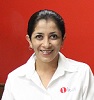 CLAVE/NIVEL DE PUESTOAUX1Auxiliar De Archivos •Dirección De Gestión Documental Y Procedimientos •Oficialía de Partes • Instituto Coahuilense de Acceso a la Información Pública • enero2018• agosto 2023 Actualmente. Encargada de Almacén y Báscula • TAYECO, S. A. de C. V. • enero 2015-octubre 2017Licenciatura en Derecho/ Instituto Pablo Freire (UNIFREIRE)/ Cedula Profesional en trámite 2018-2022 /Título.Foro de Archivos “Rumbo a la Armonización Legislativa y la Implementación de un Nuevo Modelo de Gestión Documental” 2018Foro De Archivos “Armonización e Implementación Legislativa En Materia De Archivos”2019Foro “Jornada Estatal De Archivos Y Rendición De Cuentas”2021Foro “Expedientes Electrónicos” 2021Foro “Nuevas Obligaciones De La Ley General De Archivos: Retos Y Desafíos. 2022Foro “Encuentro estatal de archivos” 2023Foro jornada de acompañamiento en materia de gestión documental y administración de archivos.  2023Ingeniería Industrial • Trunca 7 semestre• Instituto La Misión. 2018